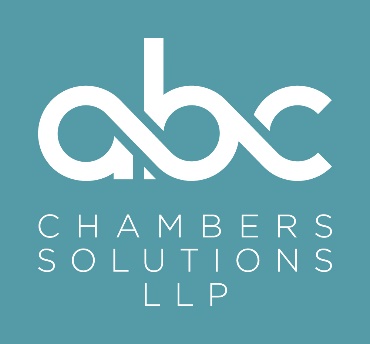 Assistant Family and Civil Clerk £23,000Diary management of family and civil members of chambersEnsuring that briefs are received in good time for all forthcoming family & civil casesIn conjunction with the Senior Family/Civil Clerk to ensure that all brief fees have been agreedObtaining all necessary billing documentation for Publicly Funded cases Assisting with Direct Access enquiriesAssisting with the Administration of Direct Access enquiriesProviding assistance and guidance to the junior clerkFor all enquiries please contact:ABC Chambers Solutions LLP - 0203 440 5876 1 Fetter Lane, London EC4A 1BR.  To apply for this role please e-mail a comprehensive CV and cover letter to:recruitment@abcllp.com or contact one of the team for a confidential discussion. All third party applications will be forwarded to ABC Chambers Solutions.